附件三：《2017第三届“戛迪奖”陈设艺术设计邀请赛简介》 一、联合主办单位  广东省陈设艺术协会广东设计师交流中心二、邀请赛名称和主题名称: 2017第三届“戛迪奖”陈设艺术设计邀请赛（gacdi-戛迪：广东省陈设艺术协会英文缩写）   主题：《魅力空间  原创设计》三、邀请赛背景“戛迪奖”陈设艺术设计邀请赛，由位于中国陈设艺术市场前沿的广东省陈设艺术协会创办； “戛迪奖”陈设艺术设计邀请赛，将树立空间陈设示范的标杆，以“艺术生活化，生活艺术化”为导向，使我们身边每一个人的栖居空间实现美丽人居的梦想； “戛迪奖”陈设艺术设计邀请赛，将扛起原创设计的大旗，以“孵化原创、培育创造”为宗旨，疏通生产与设计的对话渠道，促进陈设饰品由制造向创造转型。由广东省陈设艺术协会和广东设计师交流中心共同举办，二年一届的“戛迪奖”陈设艺术设计邀请赛自2013年首次举办以来，得到了行业各界的热烈关注及参与。参赛作品由首届的236个项目431块展板发展到第二届赛事537个项目887块展板，参赛者由广东省内发展到全国各地。赛事很好的展示了我国职业设计师与院校准设计师们的专业水平，是空间设计与产品设计跨界交流及陈设艺术设计与市场对接的重要公共平台。第二届赛事组织了22名行业各界专家、学者、大咖组成豪华评委团，分三轮评出了金、银、铜、优秀奖项若干并与2017年3月在东莞举办了热烈隆重的颁奖会和作品展，相关媒体还分别报道了对评委和获奖设计师的采访。活动举办得有声有色，受到行业人士和媒体的一致好评。在成功举办两届邀请赛的基础上， 2017年第三届“gacdi-戛迪奖”陈设艺术设计邀请赛于今年四月拉开帷幕！四、邀请赛活动内容●空间陈设设计作品征集及评选●陈设饰品设计作品征集及评选●邀请赛作品展览●表彰邀请赛获奖设计师、学生及指导老师●表彰优秀室内陈设艺术设计师五、时间安排2017年4月～2017年11月：征集空间类、饰品类设计方案作品2017年12月：作品评选2018年1-2月：获奖作品公示2018年3月：展览与表彰六、邀请参赛对象及费用●建筑师、室内设计师（或机构）、陈设设计师（或机构）、生活艺术产品设计师（或机构）、地产开发商、酒店管理公司、餐饮、文化娱乐公司、陈设品制造企业、大专院校师生以及陈设艺术个人爱好者。●邀请赛不收取费用。七、作品范围●空间类：空间陈设设计作品实例和方案●产品类：陈设饰品设计实例或方案●单项赛：实木家具设计方案及实样制作八、参赛分类●分职业组和学生组●空间陈设设计类：酒店、会所、餐饮、文化娱乐、样板间（含家居）、办公、商业及其它空间主题概念的陈设展示。●陈设饰品设计类：家具、布艺、灯具、工艺品、花艺、装置艺术等空间饰品。九、咨询方式协会秘书处电话：020-84126037工作QQ及邮箱: Q1926140852、Q137687785                协会官网：www.gacdi.com（戛迪网）www.gdsjs.com(广东设计师网)协会二维码：“广东陈设艺术”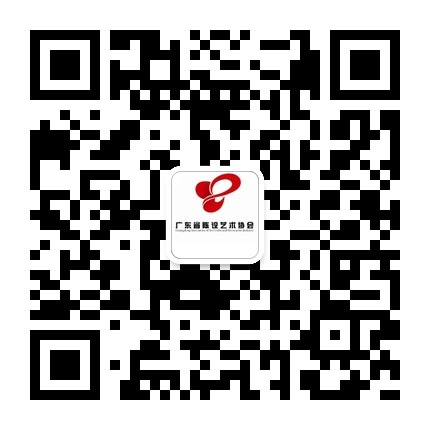 